 __________________________________________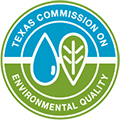 